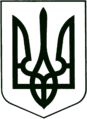 УКРАЇНА
МОГИЛІВ-ПОДІЛЬСЬКА МІСЬКА РАДА
ВІННИЦЬКОЇ ОБЛАСТІ  РІШЕННЯ №907Про внесення змін до рішення 14 сесії міської ради 8 скликання від 23.12.2021 року №445 «Про затвердження Програми «Дотація на збереження та розвиток матеріально-технічної бази закладу культури МКП «Могилів-Подільський парк культури та відпочинку ім. Лесі Українки» на 2022-2024 роки»Керуючись ст. 26 Закону України «Про місцеве самоврядування в Україні», Законом України «Про оплату праці», у зв’язку із зміною фінансування на 2024 рік, -  міська рада ВИРІШИЛА:      1. Внести зміни до рішення 14 сесії міської ради 8 скликання від 23.12.2021 року №445 «Про затвердження Програми «Дотація на збереження та розвиток матеріально-технічної бази закладу культури  МКП «Могилів-Подільський парк культури та відпочинку ім. Лесі Українки» на 2022-2024 роки», а саме:      1.1. У розділі «Фінансове забезпечення заходів Програми»:      1.1.1. в пункті 1 графа 1 в колонці 2024 рік суму з «2240560,00 грн» змінити  на «2537340,00 грн»;         1.1.2. в пункті 2 графа 2 в колонці на 2024 рік суму з «576342,00 грн»  змінити на «647462,00 грн»;          1.2. В додатку до рішення в розділі «Усього» та у додатку до Програми «Обсяги фінансування» загальну суму фінансування на 2024 рік змінити з «3262700,00 гривень» на «3630600,00 гривень»;       2. Фінансово-економічному управлінню міської ради (Власюк М.В.) передбачити фінансування даних заходів на 2024 рік.       3. Контроль за виконанням даного рішення покласти на заступника міського голови з питань діяльності виконавчих органів Слободянюка М.В. та на постійні комісії міської ради з питань фінансів, бюджету, планування соціально-економічного розвитку, інвестицій та міжнародного співробітництва (Трейбич Е.А), з гуманітарних питань (Чепелюк В.І.).          Міський голова                                                 Геннадій ГЛУХМАНЮК Від 20.12.2023р.40 сесії            8 скликання